Основная цель воспитательной работы в колледже: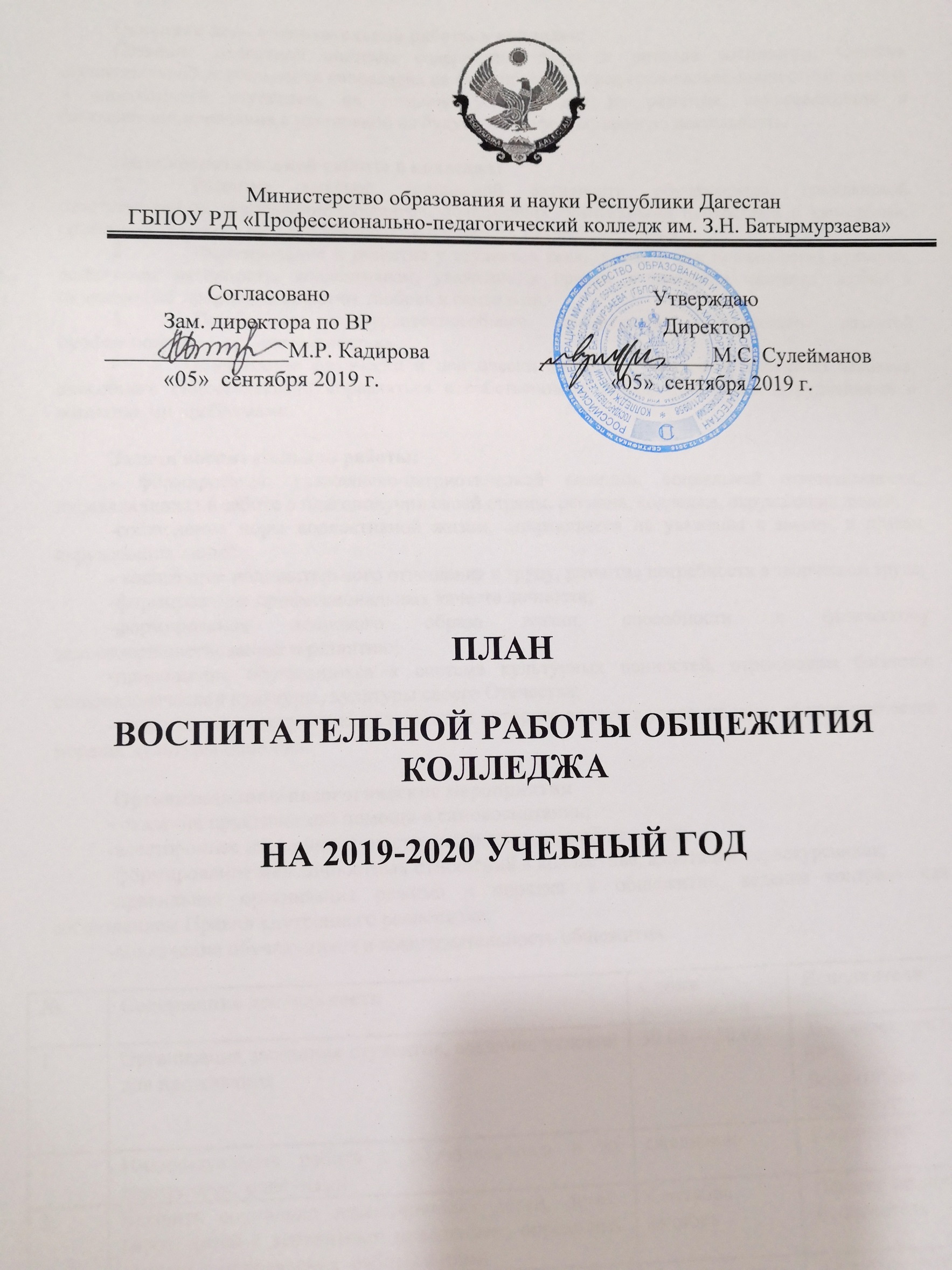 Создание целостной системы содержания, форм и методов воспитания. Система воспитательной деятельности направлена на формирование профессионально-личностных качеств и способностей студентов, на создание условий для их развития, самореализации и самосовершенствования с установкой на будущую профессиональную деятельность.Цели воспитательной работы в колледже:Развитие высокой социальной активности обучающихся, гражданской ответственности, становление студентов, обладающих позитивными ценностями и качествами, способных проявить их в созидательном  процессе в интересах Родины.Формирование и развитие у студентов таких качеств, как политическая культура, социальная активность, коллективизм, уважение к правам и свободам человека, любви к окружающей природе, к старшим, любовь к семье и др.Подготовка конкурентоспособного специалиста, обладающего развитой профессиональной компетентностью.Воспитание физически и психически здорового, личностно развитого человека, способного самостоятельно справляться с собственными психологическими затруднениями и жизненными проблемами.Задачи воспитательной работы:- формирование гражданско-патриотической позиции, социальной ответственности, проявляющихся в заботе о благополучии своей страны, региона, колледжа, окружающих людей;-соблюдение норм коллективной жизни, опирающееся на уважение к закону, к правам окружающих людей;- воспитание положительного отношения к труду, развитие потребности в творческом труде;-формирование профессиональных качеств личности;-формирование здорового образа жизни, способности  к физическому самосовершенствованию и развитию;-приобщение обучающихся к системе культурных ценностей, отражающих богатство общечеловеческой культуры, культуры своего Отечества;-нравственное воспитание, результатом которого является усвоение норм общечеловеческой морали, культуры общения. Организационно-педагогические мероприятия- оказание практической помощи в самовоспитании;-всестороннее изучение личности проживающих в общежитии;-формирование межличностных отношений в коллективе, адаптация первокурсников;-правильная организация режима и порядка  в общежитии, ведение контроля над соблюдением Правил внутреннего распорядка;-вовлечение обучающихся в жизнедеятельность общежития.Основные направления воспитательной деятельности в общежитии:Определены 4 основных направления воспитательной деятельности:- «Отечество»-«Профессия»-«Здоровье»-«Досуг и творчество»Направление «Отечество».Включает в себя патриотическое, гражданско-правовое  воспитание обучающихся.  Патриотическое воспитание,  являясь составной частью воспитательного процесса, представляет собой систематическую и целенаправленную деятельность по созданию условий для формирования у обучающихся высокого патриотического сознания, чувства верности своему Отечеству, готовности к выполнению гражданского долга и конституционных обязанностей по защите интересов Родины.Целью патриотического воспитания является развитие высокой социальной активности обучающихся, гражданской ответственности, становление студентов, обладающих позитивными ценностями и качествами, способных  проявить их в созидательном процессе в интересах Родины. Задачи:Утверждение  в сознании и чувствах молодежи социально значимых патриотических ценностей, взглядов и убеждений, уважения к культурным традициям и историческому прошлому России, своей малой Родины.Привитие студентам чувства гордости, глубокого уважения и почитания символов Российской Федерации – Герба, Флага, Гимна, другой российской символики и исторических святынь Отечества.Формирование толерантного сознания студентов.Сохранение и приумножение историко-культурных традиций колледжа.Гражданско-правовое воспитание способствует формированию правосознания молодежи – сложный и длительный процесс, требующий творческого подхода всего коллектива, готовности, желания и умения всех и каждого бороться за укрепление общественной дисциплины  и правопорядка в колледже и обществе, за искоренение негативных явлений в жизни колледжа  и нашего демократизирующегося российского общества. Чтобы эффективно управлять процессом формирования правосознания студенческой молодежи, система гражданско-правового воспитания студентов в колледже должна охватывать весь период  их обучения.           Целью гражданско-правового воспитания является – формирование и развитие у студентов таких качеств, как политическая культура, социальная активность, коллективизм, уважения к правам и свободам человека, любви к окружающей природе, к  старшим, любовь к семье и др.Задачи: 1. Создание гражданско-правового пространства  учебно-воспитательного процесса в колледже.2. Воспитание студентов в духе уважения к Конституции РФ, законности, нормам общественной и коллективной жизни.3.Совершенствование работы по гражданско-правовому воспитанию.4.Организация студенческого самоуправления.Направление «Профессия»Цель – подготовка  конкурентоспособного  специалиста, обладающего развитой профессиональной компетентностью. Профессиональная компетентность рассматривается как готовность и способность  целесообразно действовать в соответствии с требованиями дела, методически организованно и самостоятельно решать задачи и проблемы, а также оценивать результата своей деятельности.Профессиональная компетентность является результатом профессионального образования. В связи с этим актуальное значение приобретает создание условий для формирования профессиональной компетентности студентов в процессе внеучебной воспитательной деятельности.Задачи:Развитие профессиональной направленности личности обучающихся, формирование устойчивого интереса к будущей профессиональной деятельности.Совершенствование воспитательного потенциала технологий обучения.Ориентация обучающихся на профессиональные творческие достижения и реализацию профессионального потенциала.Формирование способности к самосовершенствованию (самопознанию, самоконтролю, самооценке, саморазвитию, самообразованию, самоорганизации).Содействие трудоустройству выпускников, адаптации студентов к рыночным отношениям в сфере профессиональной  (трудовой  деятельности)Развитие форм  внеучебной  деятельности по профилю специальности.Направление «Здоровье»Цель  - воспитание физически и психически здорового, личностно развитого человека, способного самостоятельно справляться с собственными  психологическими затруднениями и жизненными проблемами.Задачи: 1. Формирование понимания здорового образа жизни и адекватного отношения к собственной жизнедеятельности.2. Развитие и совершенствование индивидуальных способов использования своих внутренних ресурсов психического и физического здоровья.3. Помощь студентам  в самореализации собственного жизненного предназначения. Роль спорта как фактор самореализации.4.Психологическая поддержка всех субъектов  образовательного процессаНаправление «Досуг и творчество»Цель – приобщение обучающихся к ценностям культуры и искусства, развитие студенческого творчества, создание условий для саморазвития студентов и их реализации в различных видах творческой деятельности.Задачи: 1. Формирование компетентности в сфере культурно- досуговой  деятельности (включая выбор путей и способов использования свободного времени, культурно и духовно обогащающих  личность).2. Культурное и гуманитарное воспитание обучающихся в колледже, развитие творческой активности, популяризация студенческого творчества.3. Развитие досуговой  и клубной деятельности как особой сферы жизнедеятельности студенческой молодежи.Запланированные мероприятия:Воспитатель                                        Гусенова З.М.№Содержание деятельностиСрокиреализацииИсполнители1.Организация заселения студентов, создание условий для проживания30.08. – 10.09.Зам. директора по ВРВоспитательКомендант2.Индивидуальная работа с обучающимися и их родителями, опекунамиежедневноВоспитатель3.Выявить социально незащищенных детей, детей-сирот, детей с девиантным поведением, определить основные направления  работы с нимиСентябрьоктябрьПедагог-психологВоспитатель4.Организовать работу по формированию читательских интересов студентов, их приобщению к книге, воспитанию духовно богатой личностиВ течение годаКл.руководителиБиблиотекарьВоспитатель5.Провести инструктаж среди  студентов по Правилам проживания в общежитии, охране труда, пожарной безопасности и ПДДсентябрьЗам. директора по АХРВоспитательКомендант6.Диагностика уровня воспитанности студентов, проживающих в общежитииСентябрьоктябрьПедагог-психологВоспитатель7.Провести общие собрания со студентами по вопросам жизнедеятельности общежитияПо графикуАдминистрацияВоспитатель
Комендант8.Организация работы Совета общежитиясентябрьВоспитатель 9.Организация смотра-конкурса «Лучшая комната» и подведение итоговВ течение годаСовет общежитияВоспитатель10.Изучение досуговых интересов обучающихся, на основе анкетных данныхВ течение годаВоспитатель 11.Индивидуальное консультирование психолога студентов, проживающих в общежитииПо графикуПедагог-психолог12.Индивидуальная работа социального педагога с детьми-сиротами и с детьми, оставшимися без попечения родителейПо графикуПедагог-психолог14.Контроль посещаемости студентами учебных занятийВ течение года Воспитатель15.Анализ  воспитательной работы за годиюнь Воспитатель№Содержание деятельностиСрокиреализацииИсполнителиОзнакомить студентов 1 курса с Едиными требованиями и Правилами внутреннего распорядка для проживающих в общежитиисентябрьВоспитатель Принять  участие в месячнике:- по повышению правовой культуры;- в фестивале молодого избирателя;- в месячнике по профилактике правонарушенийВ течение годаЗам. директора по ВРРабота по выявлению вновь поступивших студентов, состоящих на учете в ОВД и ПДН. Обновление списков обучающихся из малообеспеченных семей, «группы риска»СентябрьОктябрьЯнварьПедагог-психологВоспитательЛектории  по теме: «Конституция РФ», «Государственные символы России и ее субъектов», «Моя малая родина»НоябрьДекабрьянварьВоспитатель Встреча первокурсников с участковым уполномоченным  и инспектором ПДН по теме «Уголовная ответственность несовершеннолетних за совершенное преступление».ОктябрьФевральПедагог-психологВоспитательПроведение рейдов по общежитию совместно с работниками правоохранительных органов1 раз в месяцВоспитательУчастие в заседаниях Совета профилактики правонарушений1 раз в месяцВоспитательУчастие студентов в мероприятиях, посвященных Дню городасентябрьВоспитательМолодежные экологические акции по благоустройству: «Чистый город», «Чистый двор»,  территории  вокруг общежитияОктябрьАпрель Совет общежитияУчастие в городских и республиканских мероприятиях (Георгиевская лента, митинги, чествование ветеранов, «Встреча поколений», «Ветеран живет рядом с вами», «Сберечь для потомков», «День молодежи», «День города», «Свеча памяти», и др.)В течение годаЗам. директора по ВРВоспитательУчастие в мероприятиях, посвященных годовщине  Победы в ВОВ: «Бессмертный полк», митинги, Аллея Славы, возложение венков на воинских захороненияхМай Зам. директора по ВРВоспитатель№Содержание деятельностиСроки реализацииИсполнителиОрганизовать индивидуальные и групповые занятия по предметам для отстающих студентовВ течение годаКл.руководителиПреподаватели-предметникиУчебный секторУчастие в предметных неделяхВ течение годаПреподаватели-предметникиЕжемесячный анализ  посещаемости и успеваемости,  проживающих в общежитииВ течение годаВоспитательУчебный секторВыпуск и оформление стендов «Наши профессии», «Наша гордость» и др.В течение годаВоспитательСовет общежитияУчебный секторТренировочный процесс у студентов-спортсменовВ течение годаСпорт. сектор№Содержание деятельностиСроки реализацииИсполнители Антинаркотическая  акция «Здоровье молодежи – богатство России» по профилактике злоупотребления  ПАВсентябрьапрельЗам. директора по ВРВоспитательИсполнение ФЗ «Об охране здоровья граждан от воздействия окружающего табачного дыма и последствий потребления табака» (ФЗ №15-ФЗ от 23 февраля 2013г.) о запрете курения обучающихся в здании учебного заведения, общежития и на территориях, прилегающих к этим  зданиямВ течение годаКомендантВоспитатель Мероприятия, посвященные Всемирному Дню борьбы со СПИДом1-я неделя декабряМед.работникВоспитатель Совет общежитияПроведение Дня борьбы с табакокурением«Скажи сигарете - НЕТ»По графикуВоспитатель Цикл бесед: «Наркотики – путь в никуда», «Действие алкоголя на внешний вид и особенности человека», «Лицом к здоровью», «Основы семейной жизни», «Здоровье – путь к успешной карьере».По договорусо специалистамиПедагог-психолог Участие в городских акциях по ЗОЖВ течение годаЗам. директора по ВРВоспитательСпортивно-туристские мероприятияСпортивно-туристские мероприятияСпортивно-туристские мероприятияСпортивно-туристские мероприятия1.«День здоровья»Сентябрь, майСпорт. сектор2.Первенство колледжа по мини-футболусентябрьПреподаватели ФКСпорт. сектор3.Городские спортивные соревнованияИюньСентябрьМартИюньПреподаватели ФКСпорт. сектор4.Участие студентов в турнирах по следующим видам спорта:-теннис-баскетбол-волейбол-шахматы, шашки, проводимых в колледжеПо плануПреподаватели ФКСпорт. сектор5.Организовать спортивные мероприятия по выходным дням в спортивном зале и в ФОКе1 раз в месяцВоспитательСовет общежития№Содержание деятельностиСроки реализацииИсполнителиИсполнителиПривлечь обучающихся в секции, кружкисентябрьКлассные руководителиВоспитатель Классные руководителиВоспитатель Посещение музеяПо плануВоспитательКультмассовый секторВоспитательКультмассовый секторСпециальные выпуски газет, поздравительных плакатов к праздникамПо планумероприятийРед. колллегияРед. колллегияПосещение ДК «Спартак»В течение годаВоспитательСовет общ.ВоспитательСовет общ.Посещение городской библиотекиПо плануКл.рук.Воспитатель Кл.рук.Воспитатель Проведение коллективных творческих мероприятийПроведение коллективных творческих мероприятийПроведение коллективных творческих мероприятийПроведение коллективных творческих мероприятийПроведение коллективных творческих мероприятийТоржественная линейка, посвященнаяДню Знаний1 сентября1 сентябряЗам. директора по ВРДень здоровья для 1 курсасентябрьсентябрьФК, спорт. сектор«Огонек знакомств» 1 курссентябрьсентябрьСовет общежитияДень УчителяВыпуск стенгазетыоктябрьоктябрьРедколлегия «Посвящение в студенты» мероприятие для первокурсниковоктябрьоктябрьЗам. директора по ВРВечер в общежитии «Наш дом – общежитие»октябрьоктябрьВоспитатель«Минута славы»ноябрьноябрьВоспитательСовет общ.Новогодний вечердекабрьдекабрьСовет общежития«Татьянин день» – праздник российского студенчестваянварьянварьСтуд.советДень   Валентина – день влюбленныхфевральфевральСовет общежития«Веселые старты» к 23 февраляфевральфевральФК спорт. секторКонкурс «Мисс колледж»мартмартКультмас.сект.День неожиданных приколовапрельапрельСовет общежитияМероприятия, посвященные Дню  Победы в Великой Отечественной войнемаймайВоспитательСовет общеж.Выпускной вечериюньиюньВоспитательСовет общеж.Сентябрь1. Родительское собрание. 2. Неделя первокурсника: -собрания по изучению Правил внутреннего распорядка, прав и обязанностей обучающихся; -проведение инструктажей; -конкурс талантов (выявление творческих способностей); -вовлечение обучающихся в кружки и спортивные секции; -посвящение обучающихся в жители общежития. 3. Часы общения с инспектором ПДН «Задержан полицией. Как себя вести?». 4. Знакомство с библиотекой «Храм мудрости». 5. Информационный час «Скажем террору – НЕТ!». 6. Деловая игра «Я среди людей, люди вокруг меня». 7. Час общения с медработником «Личная гигиена». 8. Беседа с психологом и педагогом организатором «Лаборатория нравственности. Как строить отношения с другими людьми». 9. Беседа «Россия устремлённая в будущее», 10. Беседа по краеведению: «Дагестан – мой край родной»,11. беседа «Наполним сердце добротой». 12. Тренинг с психологом «Эффективное взаимодействие с социумом». 13. Практикум «Жестокость и насилие: как им противостоять». 14. Заседание Совета общежития «Мы выбираем, нас выбирают» (выборы и утверждение обновленного Совета, создание инициативных групп).Октябрь1. Встреча с работниками отдела по делам несовершеннолетних с целью профилактики правонарушений среди молодежи. 2. Демонстрация и обсуждение видеоматериалов на тему профилактики употребления психотропных веществ. 3. Обзор литературы по специальностям «Книга – помощник в учёбе».4. Беседа обсуждение «Духовные ценности современности».5. Познавательная викторина «В памяти народной».6. Тематический час «Интернет - мой друг и помощник» 7. Беседа за круглым столом «Чувство взрослости. Что это такое?». 8. Беседа с фельдшером «Профилактика ОРВИ. Ультрикс – вакцина гриппозная инактивированная расщепленная». 9. Часы общения: - «Страна, в которой мне хотелось бы жить», - «Кто не знает своего прошлого, у того нет будущего», - «Правовое государство - наше будущее или нынешний день?». 10. Познавательный час «Меры личной профилактики ОРВИ и ГРИППа». 11. Дискуссия «Как жить в согласии с собой». 12. Тренинг с психологом «Лень и целеустремлённость». 13. Соревнования по настольному теннису. 14. Индивидуальные беседы «Вредные привычки у подростков»15. Заседание Совета общежитияНоябрь1. Информационный час «Горжусь тобой, моя Россия!». 2. Клуб «Кругозор»: - демонстрация и обсуждение видеоматериала «России славные сыны. Минин и Пожарский», - исторический вечер с видеопросмотром «Октябрьская революция: взгляд из 21 века», - виртуальная экскурсия в библиотеке «Необычные профессии», - конкурс-игра (своя игра) «Все о России». 3. Тренинги с психологом: - «Ответственность и Я», 4. Интеллектуальная игра по пропаганде ЗОЖ «Что? Где? Когда?». 5. Час общения «16 ноября - Международный день толерантности». 6. Беседа с фельдшером «Профилактика ОРВИ. Ультрикс – вакцина гриппозная инактивированная расщепленная». 7.Беседа за круглым столом «Как научиться властвовать собой?». 8. Оформление тематической стенгазеты на тему: «День народного единства». 9.Работа творческой лаборатории. Студенческий проект «Новогодний сувенир». 10. Шахматно-шашечный турнир.11. Заседание Совета общежитияДекабрь1. Информационный час «1 декабря – Всемирный День борьбы со СПИДом». 2. Дискуссионные качели «Всё в моих руках». 3. Беседа с фельдшером «Простуде и гриппу ответ один – АМИКСИН!». 4. Клуб «Кругозор»: - беседа «Экстремизм и терроризм – угроза, которая касается каждого», - беседа с обзором выставки «Скажи наркотикам – НЕТ!», - информационно-познавательный час «Государство и закон», - диспут «Новое поколение выбирает уважение». 5. Демонстрация и обсуждение видеоматериалов на тему профилактики употребления психотропных веществ. 6. Информационный час: «7 декабря – Международный день отказа от курения». 7. Тренинги с психологом: - «Профилактика девиантного поведения», - «Развитие творческого потенциала личности». 8. Круглый стол «Конфликт и способы его разрешения». 9. Организация и проведение репетиций новогодней постановки. 10. Новогодний праздник «Масяня и Новый год». 11. Работа творческой лаборатории. Студенческий проект «Новогодний сувенир».12. Заседание Совета общежитияЯнварь1. Клуб «Кругозор»: - Час общения: «Умом Россию не понять», - Философский стол «Человек среди людей», - Беседа «Что такое толерантность?»,- Дискуссия «Вся правда о курении». 2. Беседа «Как с пользой для здоровья провести зимние каникулы». 3. Час эстетики «Вы сказали: Здраствуйте!». 4. Беседа с психологом «Причины суицида среди подростков». 5. Круглый стол «Здоровье – бесценное богатство» 6. Открытый микрофон «Здоровый образ жизни – защита от болезней»7. Заседание Совета общежитияФевраль1. Клуб «Кругозор»: - День воинской славы России «02.02.2019г. - Сталинградская битва», - Дискуссионные качели «Истинный патриот. Кто он? », - Познавательная программа в библиотеке «День Святого Валентина», - Беседа «День памяти воинов-интернационалистов». 2. Дискуссия по пропаганде ЗОЖ «Насколько вреден алкоголь? Вред энергетических напитков». 3. Демонстрация и обсуждение видеоматериалов на тему профилактики употребления психотропных веществ. 4. Тренинги с психологом: - «Ответственность и Я», 5. Спортивно-игровая программа «Боярыня масленица». 6. Подготовка и проведение спортивно- развлекательной мероприятия ко «Дню Защитника Отечества» (разработка сценария, подбор конкурсов, сбор команд участников, выбор приветствия команд, и т. п.). 7. Беседа с фельдшером «Профилактика гриппа и ОРВИ». 8. Индивидуальные разъяснительные и профилактические беседы с детьми, оставшимися без попечения родителей по предотвращению правонарушений, алкоголизма, табакокурения, наркомании, токсикомании.9. Заседание Совета общежитияМарт1. Клуб «Кругозор»: - Информационный час «Поэты Дагестана», - Литературная композиция «Моя прекрасная леди», - Литературная викторина, - Классный час ко Дню воссоединения Крыма с Россией «Россия и Крым - общая судьба». 2. Всемирный день гражданской обороны. «Правила нашей безопасности». 3. «Библиосумерки» с демонстрацией и обсуждением новинок Российского кинематографа: - «Лёд» - «Движение вверх» - «Легенда 17».4. Демонстрация и обсуждение видеоматериалов на тему профилактики употребления психотропных веществ. 5. Тренинги с психологом: - «Азы делового общения». 6. Дискуссия «Конфликт в коллективе». 7. Беседа к Международному дню театра «Театр уж полон…» 8. Диспут «Прощение или месть?». 9. Беседа с фельдшером «Профилактика травматизма».10. Заседание Совета общежитияАпрель1. Клуб «Кругозор»: - Час общения «Юмор в жизни человека», - Тематический час в библиотеке «Покорение Космоса», - Час общения «Светлый праздник величаем…». - Викторина «История Отечества – история Хасавюрта». 2. Информационный час «7 апреля – Всемирный день здоровья». 3. Демонстрация и обсуждение видеоматериалов на тему профилактики употребления психотропных веществ. 4. Тренинги с психологом: - на сплочение и взаимодействие, - «Лень и целеустремлённость». 5. Беседа с демонстрацией и обсуждением видеоматериалов о вреде сквернословия «Бросить ругаться не легче, чем бросить курить». 6. Беседа с фельдшером «Виды травм. Их причины и способы предупреждения. 7. Мероприятие для участников Всероссийской Олимпиады профмастерства СПО «Вечер хорошего настроения». 8. Час общения «Что мы знаем о Чернобыле?». 9. Час размышления «Девушки и армия». 10. Родительское собрание. 11.Организация и проведение выставки рисунков «Отчизны верные сыны...».12. Заседание Совета общежитияМай1.Информационный час: «Знаем, помним, верим...» 2.Урок мужества: «Давайте, люди, никогда об этом не забудем!» 3.Оформление тематической стенгазеты «День Победы». 4.Информационный час: «31 мая – Всемирный день без табака». 5. Беседа о вреде курения «Жизнь без сигарет». 6.Открытый микрофон «Здоровый образ жизни – защита от болезней». 7. Час общения «Взаимоотношения с полицией». 8. Организация просмотра и обсуждение кинофильмов: - «Собибор»; - «Танки». 9. Караоке-клуб «Песни о войне». 10. Клуб «Кругозор»: - Эрудит – турнир «Союз волшебных звуков, чувств и дум», - Литературный вечер «12 июня - День России». - Антинаркотический интеллектуальный марафон «Мы выбираем жизнь» 10.Инструктаж «Правила безопасного поведения на водоеме в летний период». 11.Беседы с мед .работником: - «Первая помощь пострадавшему на воде», - «Первая помощь при тепловом или солнечном ударе». 12.Тренинги: - «Тренажёр общения», - «Мой характер». 13.Заседание Совета общежития.